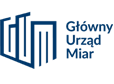 JN 1440ul. Elektoralna 2, 00-139 Warszawa…….……………………..………………………………………….imię i nazwisko, stanowisko oraz podpis osoby upoważnionej Wykaz załączników:WNIOSEKo przeprowadzenie oceny systemu jakości procesu produkcjiWNIOSEKo przeprowadzenie oceny systemu jakości procesu produkcjiMiejsce sporządzenia wniosku:  Data sporządzenia wniosku:  Numer wniosku nadany przez wnioskodawcę:  Miejsce sporządzenia wniosku:  Data sporządzenia wniosku:  Numer wniosku nadany przez wnioskodawcę:  ZGŁOSZENIE DO wydania nowego certyfikatuuzupełniania istniejącego certyfikatu nr:  aktualizacji istniejącego certyfikatu nr:  przedłużenia istniejącego certyfikatu nr:  WNIOSKODAWCA:ProducentUpoważniony przedstawiciel producentaPRODUCENT: (wypełnić także w przypadku, gdy producent nie jest wnioskodawcą)Nazwa przedsiębiorstwa: Adres: NIP: REGON: Telefon: E-mail: UPOWAŻNIONY PRZEDSTAWICIEL: (wypełnić, jeśli jest wnioskodawcą)Identyfikacja przedstawiciela: Adres: NIP: REGON: Telefon: E-mail: OSOBA UPOWAŻNIONA DO KONTAKTÓW W SPRAWIEImię i nazwisko: Stanowisko/funkcja: Telefon: E-mail: ZAKŁAD WYTWÓRCZYNazwa przedsiębiorstwa: Adres: NIP: REGON: Telefon: E-mail: PRZYRZĄD POMIAROWY Przyrząd pomiarowy – rodzaj, typ: Certyfikat badania typu UE nr: Niniejszym składamy wniosek o przeprowadzenie oceny systemu jakości procesu dotyczącego produkcji przyrządu pomiarowego wymienionego w punkcie VI wniosku zgodnie z rozporządzeniem Ministra Rozwoju z dnia 2 czerwca 2016 r. w sprawie wymagań dla przyrządów pomiarowych, implementującym do prawa polskiego wymagania określone w dyrektywie Parlamentu Europejskiego i Rady 2014/32/UE z dnia 26 lutego 2014 r. w sprawie harmonizacji ustawodawstw państw członkowskich odnoszących się do udostępniania na rynku przyrządów pomiarowych (MID).zgodnie z rozporządzeniem Ministra Rozwoju z dnia 2 czerwca 2016 r. w sprawie wymagań dla wag nieautomatycznych implementującym do prawa polskiego wymagania określone w dyrektywie Parlamentu Europejskiego i Rady 2014/31/UE z dnia 26 lutego 2014 r. sprawie harmonizacji ustawodawstw państw członkowskich odnoszących się do udostępniania na rynku wag nieautomatycznych (NAWID). Niniejszym oświadczamy, iż: żaden wniosek dotyczący poddania ocenie systemu jakości procesu produkcji według modułu D nie został zgłoszony do innej jednostki notyfikowanej,jest nam znana treść rozporządzenia, zgodnie z którym dokonana zostanie ocena dotycząca niniejszego wniosku, wyrażamy gotowość zapoznania się z wymaganiami dotyczącymi zatwierdzenia systemu jakości, wyrażamy zgodę na przeprowadzenie procedury oceny, w szczególności jesteśmy gotowi do przedstawienia wymaganych dokumentów oraz przyjęcia zespołu oceniającego w zakładzie produkcyjnym wskazanym w punkcie V niniejszego wniosku, jesteśmy przygotowani na poniesienie kosztów związanych z oceną systemu jakości, zgodnych z czasem 
i nakładami poniesionymi przez Główny Urząd Miar – Jednostkę Notyfikowaną Nr 1440, określonych 
w odrębnie zawieranej umowie, jesteśmy w stanie zapewnić utrzymanie i prawidłowe funkcjonowanie systemu jakości.Gwarantujemy, iż działamy zgodnie z postanowieniami zawartymi w rozporządzeniu. Zgadzamy się na udzielenie przedstawicielom Głównego Urzędu Miar - Jednostki Notyfikowanej Nr 1440 wszelkiej pomocy, 
w celu umożliwienia im wykonywania obowiązków wynikających z prowadzonej oceny.INFORMACJE DODATKOWE O SYSTEMIE JAKOŚCI PRODUCENTAGłówny Urząd Miar – Jednostka Notyfikowana Nr 1440 oświadcza, że odpowiedzi udzielone na poniższe pytania objęte są zasadą poufności i zostaną wykorzystane przez Jednostkę Notyfikowaną Nr 1440 do wstępnej oceny złożonego wniosku i przygotowania do audytu. Uprzejmie prosimy o odpowiedź na wszystkie pytania (ew. zaznaczenie, które pytania nie dotyczą wnioskodawcy).Jednostka Notyfikowana Nr 1440 zastrzega sobie prawo do wystąpienia do wnioskodawcy o udzielenie dodatkowych wyjaśnień dotyczących posiadanego przez niego systemu jakości lub zawartości złożonego wniosku.Dane przedstawiciela kierownictwa upoważnionego do kontaktów w sprawie systemu jakościImię i nazwisko: Stanowisko/funkcja: Telefon: E-mail: Informacje dotyczące przedsiębiorstwa wnioskodawcyForma prawna działalności: Produkowane wyroby: Informacje dotyczące personelu i urządzeń wnioskodawcyWydział: Obszary działalności wydziału: ProdukcjaSprzedażSerwisLiczba całkowita personelu wydziału:  w tym zatrudnionego w obszarach związanych z przyrządem pomiarowym w ramach ocenianego systemu jakości: Wykaz personelu uprawnionego do zwalniania/zatwierdzania wyrobu po potwierdzeniu zgodności 
z zasadniczymi wymaganiami:Wykaz urządzeń, na których będzie realizowane końcowe sprawdzanie i potwierdzanie zgodności 
z wymaganiami:Informacje dotyczące systemu jakościSystem jest zgodny z:PN-EN ISO 9001innymi normami:    Wymagania systemu jakości są zintegrowane z:specyficznymi normami dotyczącymi przyrządów pomiarowychdyrektywą 2014/32/UE (MID)dyrektywą 2014/31/UE (NAWID)innymi dyrektywami:  Produkty objęte systemem jakości:wszystkietylko następujące:  Wydziały objęte systemem jakości:wszystkietylko następujące:  System jakości jest certyfikowany:tak:  nie:  Informacje dotyczące zatwierdzanego systemu jakości producentaPosiadane certyfikaty badania typu dotyczące ocenianego systemu jakości:  Warunki produkcji i badań:Produkcja/montaż w siedzibie wnioskodawcy: tak nie Badania wyrobu końcowego w siedzibie wnioskodawcy: tak nie Badania wyrobu końcowego częściowo w siedzibie klienta: tak nie Badania wyrobu końcowego realizowane przez personel wnioskodawcy: tak nieDokumentacja systemu jakości:Wnioskodawca posiada wymagane wyposażenie pomiarowe i badawcze oraz dowody sprawowanego nad nim odpowiedniego nadzoru metrologicznego: tak nie Dokumentacja systemu jakości zawiera opis sposobu włączenia do systemu jakości firm serwisujących np. 
w odniesieniu do montażu i badań końcowych: tak nie Dokumentacja systemu jakości zawiera wykaz członków personelu, którzy są upoważnieni do przeprowadzania badań końcowych, wystawienia deklaracji zgodności i wykonania właściwego oznaczenia metrologicznego na przyrządzie: tak nie Dokumentacja systemu jakości zawiera zapisy dotyczące sposobu przeprowadzania i dokumentowania badań końcowych: tak nie